СНЕГОВИК - СНЕГОВИК ВЕСЁЛЫЙ ЗИМНИЙ ОЗОРНИК!!!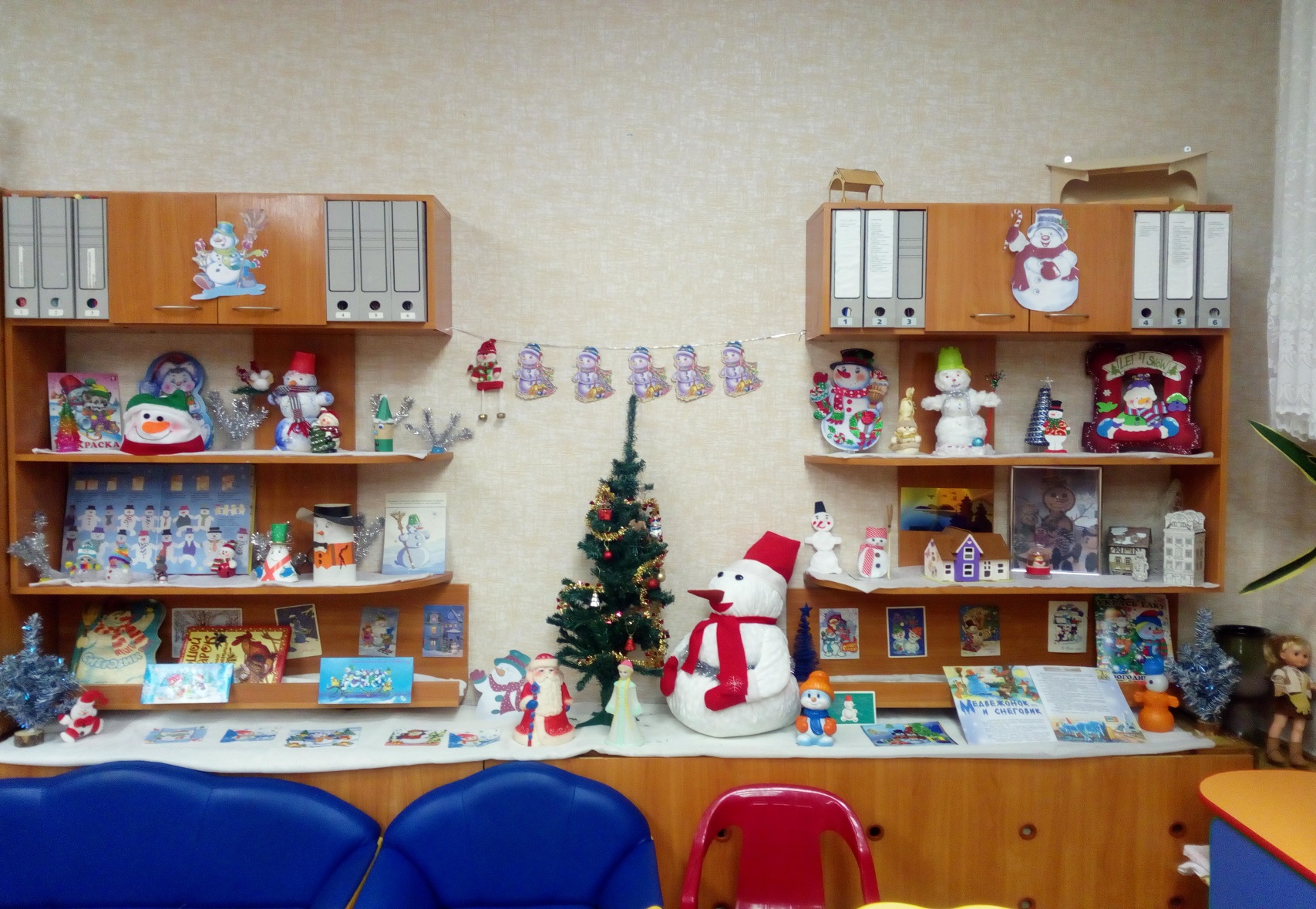 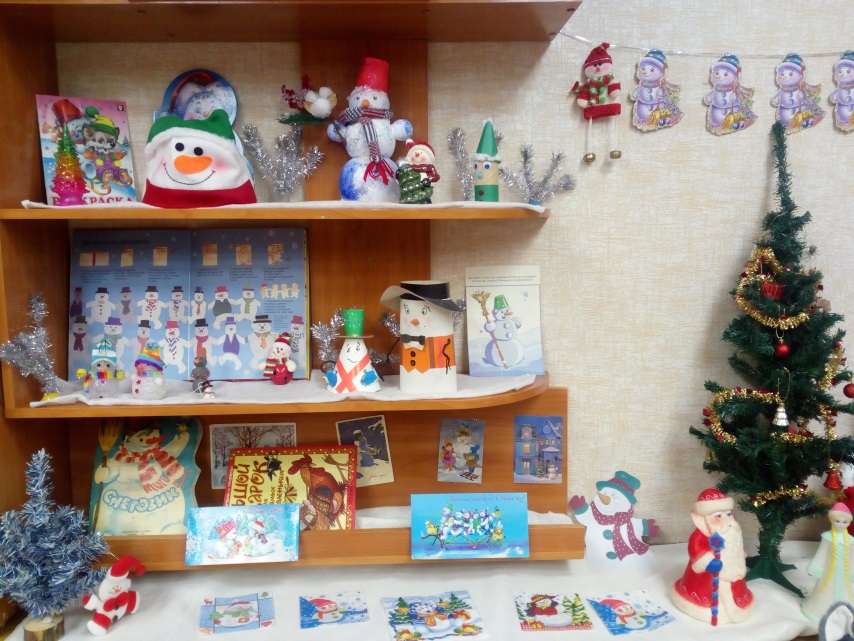 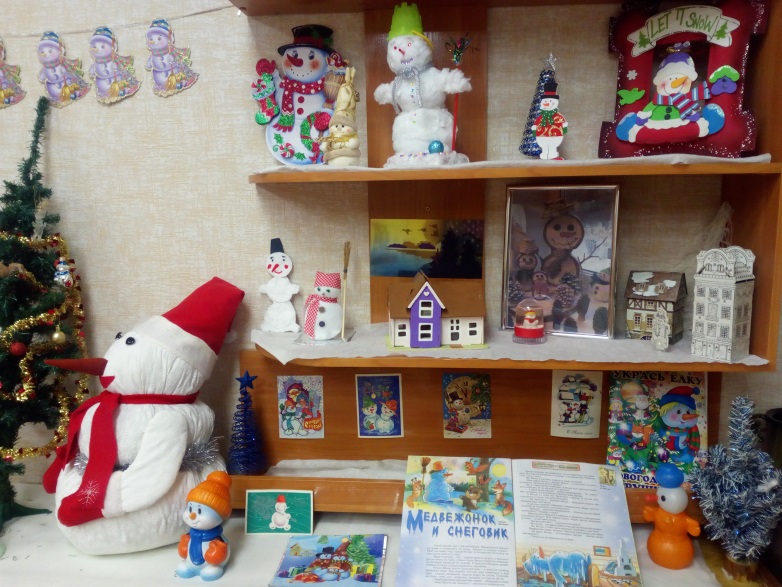 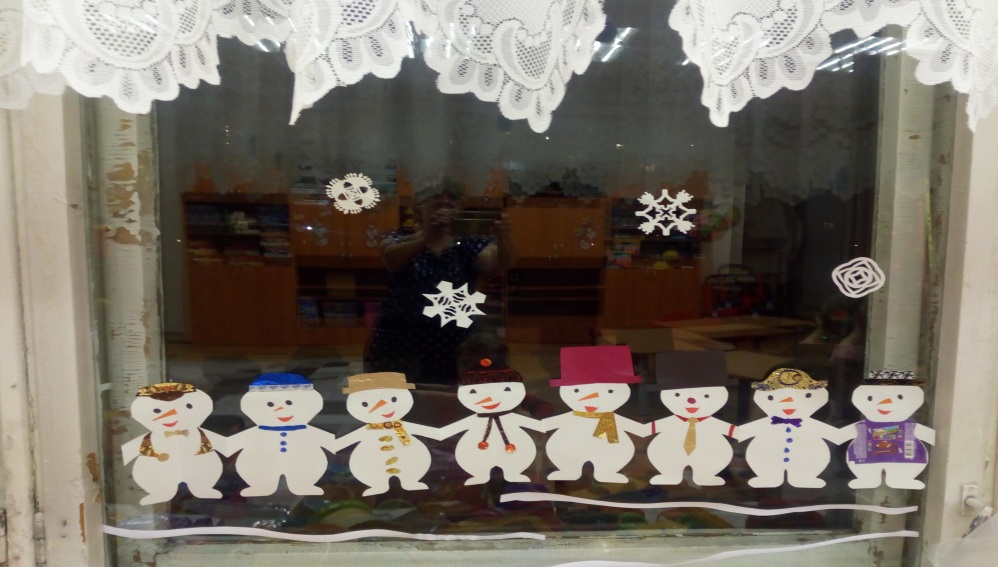 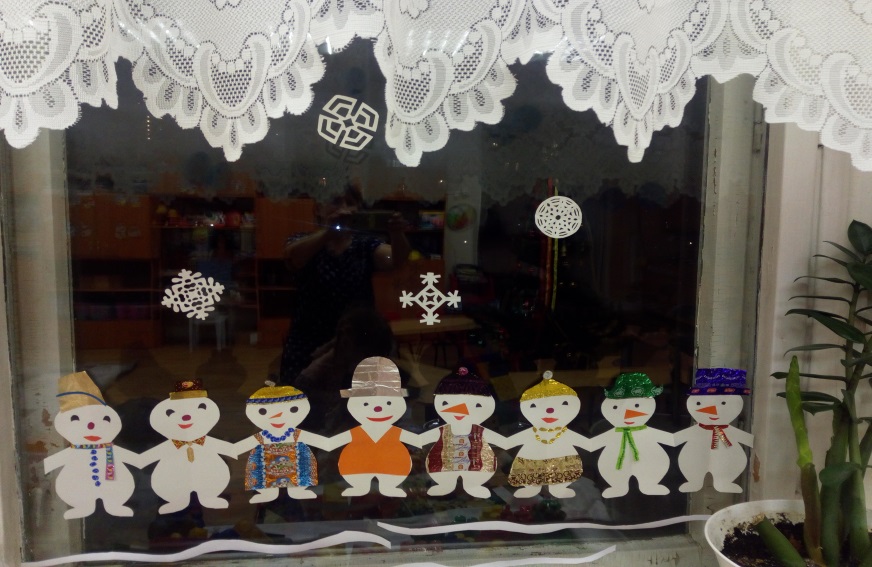 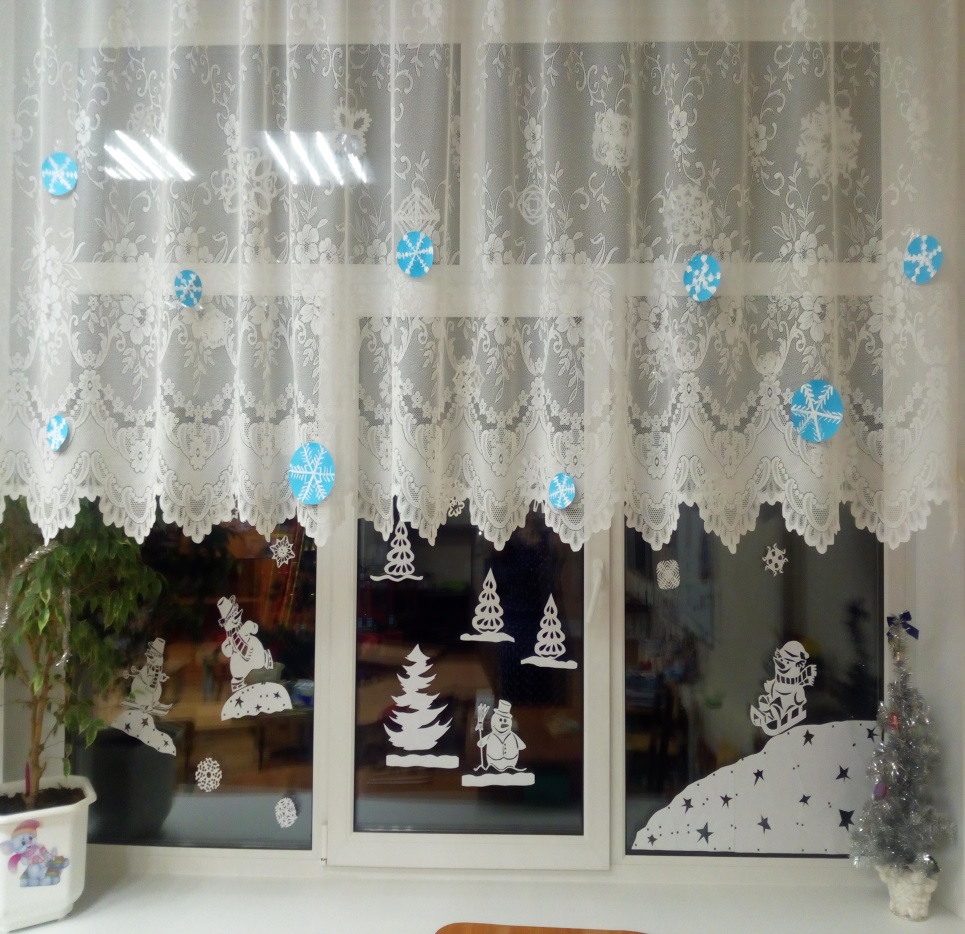 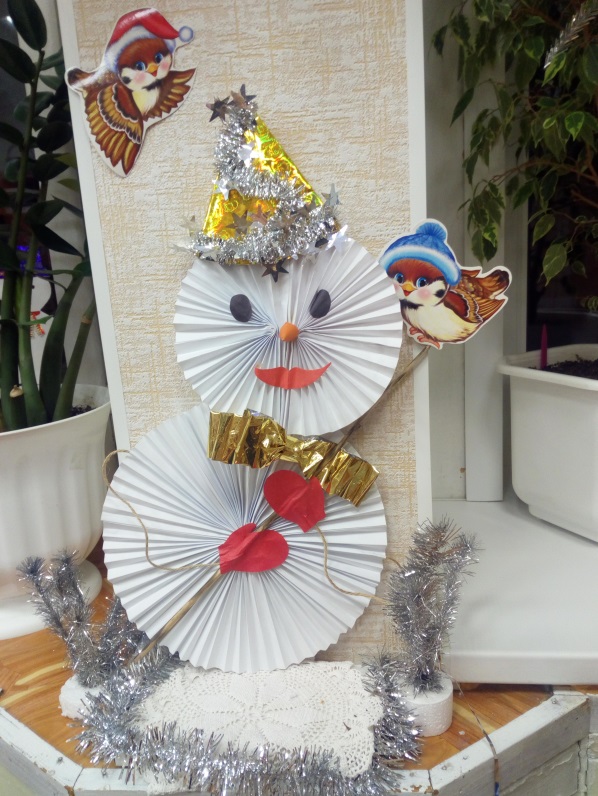 ЗИМНИЕ СКАЗКИ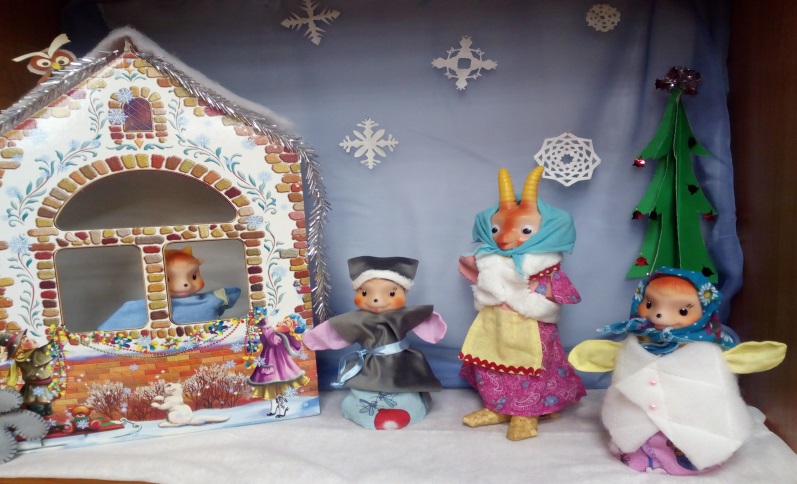 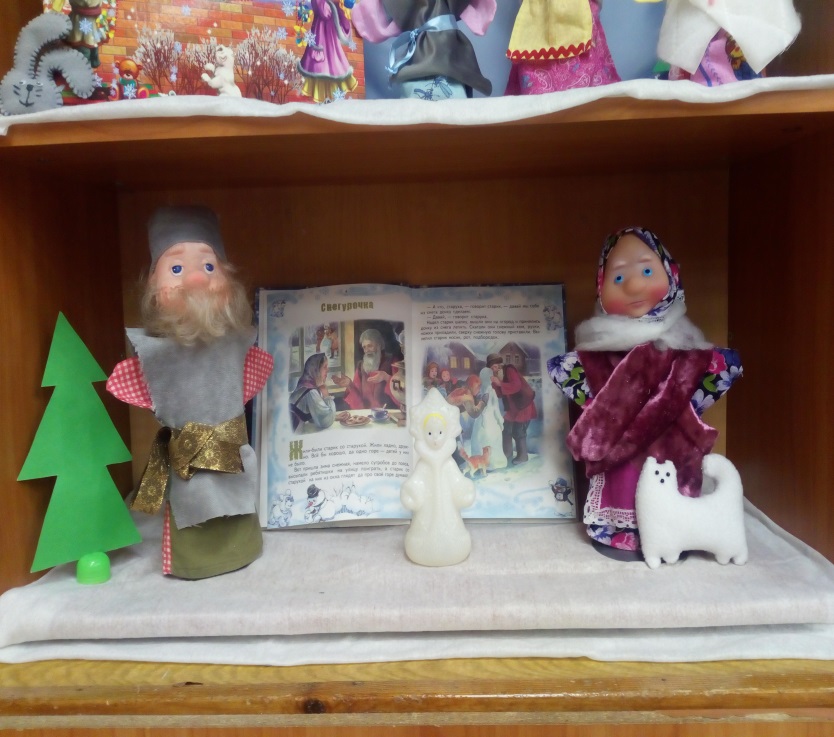 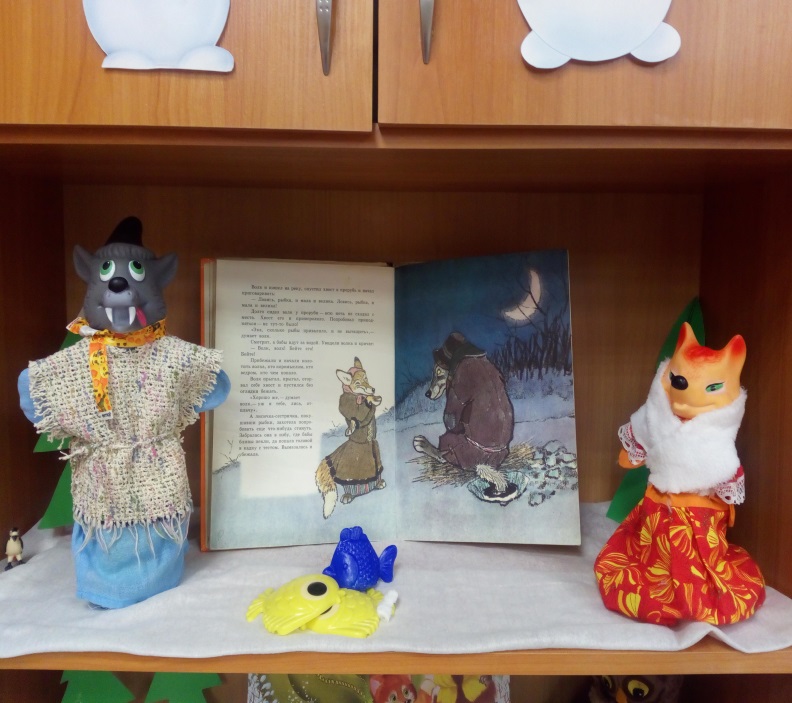 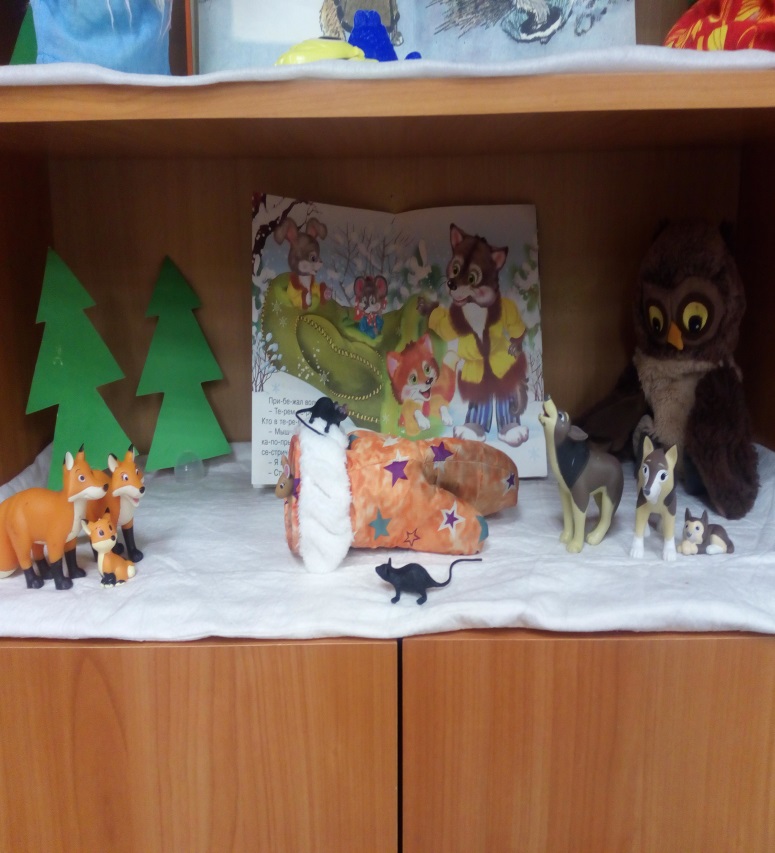 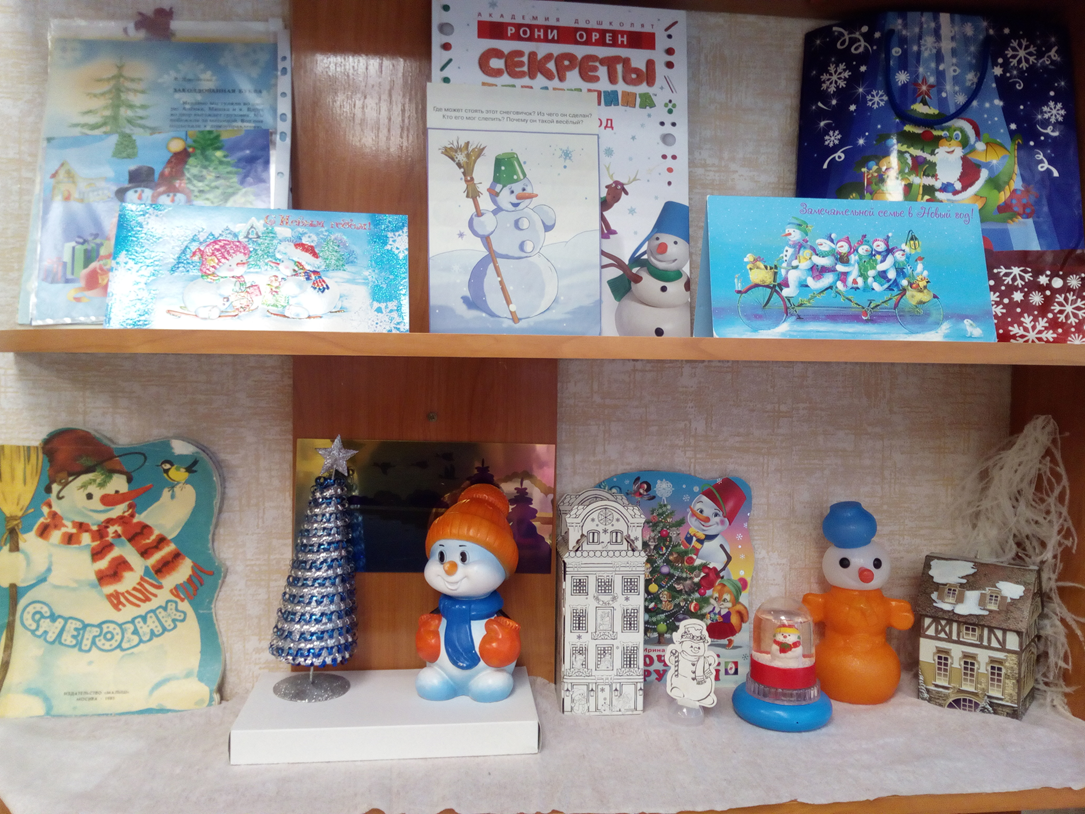 